KAMPONG HASH HOUSE HARRIERS15TH ANNIVERSARY RUN20TH SEPTEMBER 2014REGISTRATION FORM – REGISTER BY 22 AUGUST 2014.KAMPONG HASH HOUSE HARRIERS15TH ANNIVERSARY RUN20TH SEPTEMBER 2014REGISTRATION FORM – REGISTER BY 22 AUGUST 2014.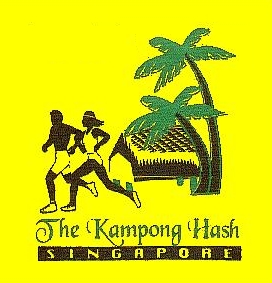 For registration details: http://kampong.hash.org.sg/For more info/ sponsorship, contact PoPEYE @ 93870445/ popeye834@gmail.comRegistration fees once paid are non-refundable but can be transferred to another Hasher or friend.Please write your cheque payment to KAMPONG HASH HOUSE HARRIERS, with your name at the back of the cheque, and send it to: BINA BHATTACHARYYA, 866 TAMPINES ST 83 #03-231, SINGAPORE 520866. Contact: 91540691/ binab06@hotmail.comFor inter-bank payment, transfer amount to our account - OCBC No. 529 051310 001.Please give your transaction reference number to KAVITA KAUR @ 98486330.For registration details: http://kampong.hash.org.sg/For more info/ sponsorship, contact PoPEYE @ 93870445/ popeye834@gmail.comRegistration fees once paid are non-refundable but can be transferred to another Hasher or friend.Please write your cheque payment to KAMPONG HASH HOUSE HARRIERS, with your name at the back of the cheque, and send it to: BINA BHATTACHARYYA, 866 TAMPINES ST 83 #03-231, SINGAPORE 520866. Contact: 91540691/ binab06@hotmail.comFor inter-bank payment, transfer amount to our account - OCBC No. 529 051310 001.Please give your transaction reference number to KAVITA KAUR @ 98486330.For registration details: http://kampong.hash.org.sg/For more info/ sponsorship, contact PoPEYE @ 93870445/ popeye834@gmail.comRegistration fees once paid are non-refundable but can be transferred to another Hasher or friend.Please write your cheque payment to KAMPONG HASH HOUSE HARRIERS, with your name at the back of the cheque, and send it to: BINA BHATTACHARYYA, 866 TAMPINES ST 83 #03-231, SINGAPORE 520866. Contact: 91540691/ binab06@hotmail.comFor inter-bank payment, transfer amount to our account - OCBC No. 529 051310 001.Please give your transaction reference number to KAVITA KAUR @ 98486330.NameHash ChapterHash NameSexMale/ FemaleMale/ FemaleBirthday Month – SeptemberYes/ NoYes/ NoPreferred RunShort/ LongShort/ LongT-Shirt SizeS/ M/ L/ XL/ XXL/ XXXLS/ M/ L/ XL/ XXL/ XXXLGuaranteed t-shirt only if registered by 22 August 2014. Late or nil registration might get you a t-shirt but not one of your t-shirt size (if you are lucky), or none at all (while stocks last).Guaranteed t-shirt only if registered by 22 August 2014. Late or nil registration might get you a t-shirt but not one of your t-shirt size (if you are lucky), or none at all (while stocks last).Guaranteed t-shirt only if registered by 22 August 2014. Late or nil registration might get you a t-shirt but not one of your t-shirt size (if you are lucky), or none at all (while stocks last).Transport requiredOne way - from Newton MRT station to run-site / One way - from run-site to Newton MRT station/ Both waysOne way - from Newton MRT station to run-site / One way - from run-site to Newton MRT station/ Both waysBus leaves Newton MRT station to run-site at 3.30pm, & leaves run-site to Newton MRT station at 10.30pm.Bus leaves Newton MRT station to run-site at 3.30pm, & leaves run-site to Newton MRT station at 10.30pm.Bus leaves Newton MRT station to run-site at 3.30pm, & leaves run-site to Newton MRT station at 10.30pm.EmailPhone No.Emergency ContactName: Name: Emergency ContactPhone No.:Phone No.: